Приложение № 1к решению совета депутатов МО «Город Гатчина»от 29.11.2017  № 67МУЗЫКАЛЬНАЯ РЕДАКЦИЯГИМНА МУНИЦИПАЛЬНОГО ОБРАЗОВАНИЯ «ГОРОД ГАТЧИНА» ГАТЧИНСКОГО МУНИЦИПАЛЬНОГО РАЙОНА (аранжировка: Павел Владимирович Кривенко)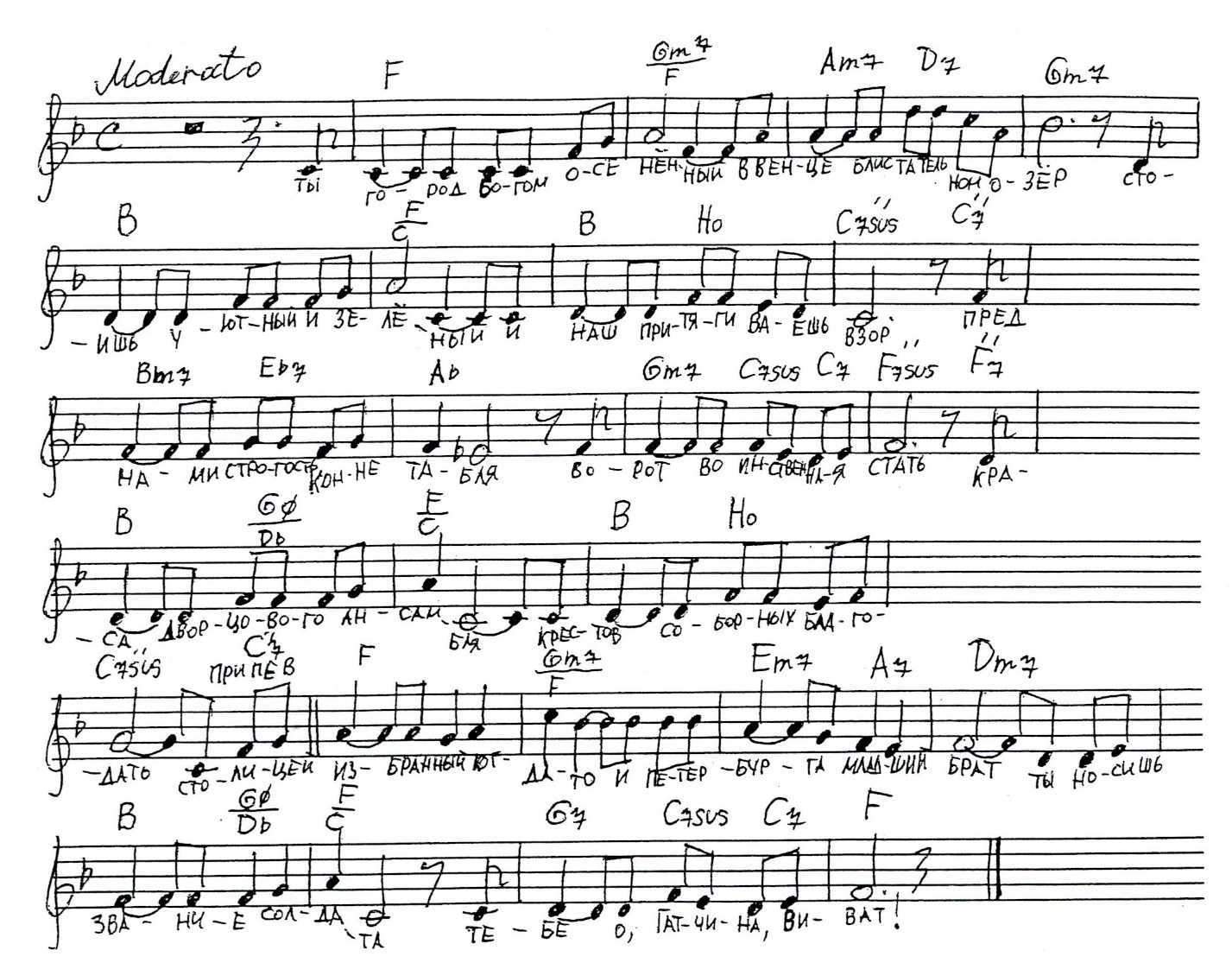 